Annex 8: Allocation of CfR II tasks compared with ranking of communes by impact (in terms of CMVIS recorded casualties and BLS polygon area)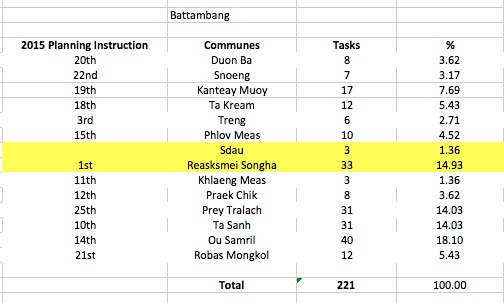 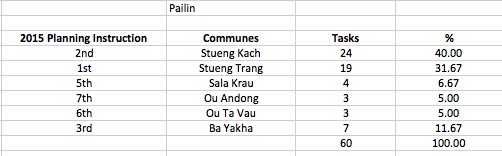 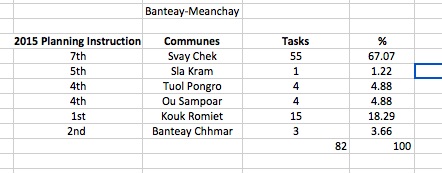 